Your recent request for information is replicated below, together with our response.I am looking for all data on calls you have received or incidents Police Scotland have attended for the following category of incidents. 1. Anti social behaviour2. Drinking alcohol in the streets3. Firework misuse4. Fighting5. Assaults6. Use of scramble bikes/electric scooters7. Public urination 8. Wilful fire raising9. Thefts10. Calls of concern11. Youth disorder12. Offensive weapons13. Vandalism14. Trainline trespass15. Train/ Trainline vandalism16. TheftI am aware that you will use your own filters to produce these details, please provide a list of which filters you have used to produce these details as it will allow me to request like for like details at any point in the future as an accurate comparison.However long hand my description is below, please confirm that all of the areas/streets indicated are included in the stats you provide. As previously requested, provide a description of how you extracted the information in order that I can request the same areas again as a true comparison.The following Barrhead areas/locations:1. Glasgow Road (A736)2. Barrhead Waterworks area – public walkway sited within the boundary of Glasgow Rd/trainline embankment/Levern water river to the boundary of the new Barrhead Retail park3. Barrhead Retail Park site – old Spillers site4. Bowerwalls Industrial Estate 5. Bowerwalls Place 6. Unused grassland bounded by Glasgow Road, Bowerwalls Place, Dovecothall Street and Darnley Road (B773) Of all of the information provided above, confirm of these calls/incidents who many resulted in a physical police attendance.I am looking for the dates between 1 July – 31 Oct in 2021, 2022 and 2023.I must first of all advise you that whilst incidents are categorised on our incident recording system STORM, the categories available do not align to those listed in your request. The table at the end of this document provides a breakdown of all incidents recorded at the locations listed, from the 1st July to 31st October 2021, 2022 and 2023. A boundary around the following areas were selected using GIS Mapping. The Grid East and Grid North recorded on the Incident, relates to the location Police Officers have been directed to attend; Glasgow Road (A736); Barrhead Waterworks area – public walkway sited within the boundary of Glasgow Rd/trainline embankment/Levern water river to the boundary of the new Barrhead Retail park; Barrhead Retail Park site – old Spillers site; Bowerwalls Industrial Estate; Bowerwalls Place and Unused grassland bounded by Glasgow Road, Bowerwalls Place, Dovecothall Street and Darnley Road (B773).Can you confirm with a GIS map of the locations of incidents?A GIS map showing the locations of incidents is held by Police Scotland, but it in terms of section 16(1) of the Act, I am refusing to provide it on the basis that the following exemptions apply:Section 38(1)(b) - personal data - it is assessed that confirming the existence of an incident at a residential property would amount to a disclosure of the personal data of the residents.  The exemptions outlined at sections 34(1)(b) and 35(1)(a)&(b) of the Act also apply on the basis that any information held would be held for the purpose of an investigation, and disclosure would prejudice the law enforcement functions of the force.Secondly, provide all data Police Scotland have on your 999 or 101 phone numbers:1. How many calls are made to Police Scotland where the caller hung up before being connected to your call handlers2. What is the average waiting time for a call to be answered on each system3. What is the maximum time that a person waited to be answeredThe information sought is publicly available:Call Handling Reports 2023 - Police ScotlandCall Handling Reports 2022 - Police ScotlandHow we are performing - Police Scotland – 2021 Call Handling statistics are half way down this web page. The information is therefore held by Police Scotland but I am refusing to provide it in terms of section 16(1) of the Act on the basis that the section 25(1) exemption applies:“Information which the applicant can reasonably obtain other than by requesting it […] is exempt information”.If you require any further assistance please contact us quoting the reference above.You can request a review of this response within the next 40 working days by email or by letter (Information Management - FOI, Police Scotland, Clyde Gateway, 2 French Street, Dalmarnock, G40 4EH).  Requests must include the reason for your dissatisfaction.If you remain dissatisfied following our review response, you can appeal to the Office of the Scottish Information Commissioner (OSIC) within 6 months - online, by email or by letter (OSIC, Kinburn Castle, Doubledykes Road, St Andrews, KY16 9DS).Following an OSIC appeal, you can appeal to the Court of Session on a point of law only. This response will be added to our Disclosure Log in seven days' time.Every effort has been taken to ensure our response is as accessible as possible. If you require this response to be provided in an alternative format, please let us know.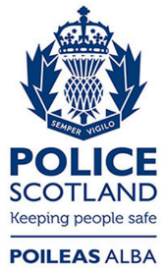 Freedom of Information ResponseOur reference:  FOI 23-2876Responded to:  28th November 2023YearMonthInitial Incident TypeAt Scene Total2021JulySuspect PersonsAttended12021 JulyRoad Traffic CollisionAttended12021JulyAbandoned/ Silent 999 CallNot Attended12021JulyExternal Agency RequestAttended12021JulyAssist Member of the PublicNot Attended1 2021JulySuspicious Incident Attended12021JulyDisturbanceNot Attended12021AugustRoad Traffic CollisionNot Attended12021AugustNoiseAttended12021AugustPolice InformationAttended12021AugustRoad Traffic MatterNot Attended42021AugustAbandoned/ Silent 999 CallNot Attended12021AugustRoad Traffic OffenceAttended12021AugustHousebreakingNot Attended12021AugustRoad Traffic OffenceNot Attended12021AugustCommunicationsAttended12021August Neighbour DisputeNot Attended12021SeptemberRoad Traffic OffenceAttended12021SeptemberSuspect PersonsAttended12021SeptemberPublic NuisanceAttended12021SeptemberAssist Member of the publicAttended22021SeptemberAbandoned/ Silent 999 CallNot Attended12021OctoberPolice Generated ActivityAttended12021OctoberRoad Traffic MatterNot Attended22021OctoberAbandoned/ Silent 999 CallNot Attended22021OctoberRoad Traffic CollisionAttended12021OctoberExternal Agency RequestNot Attended12021OctoberAssaultAttended12021OctoberDrone/ UAS/ UAV IncidentNot Attended12022JulyNoiseAttended12022JulyDomesticAttended12022JulyAbandoned/ Silent 999 CallNot Attended22022JulyNoiseAttended12022JulyConcern for PersonAttended12022JulyDisturbanceAttended12022AugustDamageNot Attended12022AugustAbandoned/ Silent 999 CallNot Attended22022AugustRoad Traffic CollisionAttended12022AugustMissing Person/ AbsconderNot Attended12022AugustCommunicationsNot Attended12022SeptemberAbandoned/ Silent 999 CallNot Attended32022SeptemberNoiseNot Attended12022SeptemberRoad Traffic MatterNot Attended32022SeptemberDamageNot Attended12022SeptemberRoad Traffic MatterAttended22022SeptemberHousebreakingNot Attended12022SeptemberCommunicationsNot Attended12022SeptemberTheftNot Attended12022OctoberRoad Traffic CollisionAttended12022OctoberIntruderAttended12022OctoberAbandoned/ Silent 999 CallNot Attended12022OctoberInsecure PremisesAttended12022OctoberConcern for PersonAttended12022OctoberNoiseAttended12022OctoberAbandoned VehiclesNot Attended12023JulyConcern for PersonAttended22023JulyAbandoned/ Silent 999 CallNot Attended52023JulyRoad Traffic MatterAttended22023JulyPolice InformationNot Attended12023JulyAbandoned VehiclesAttended12023JulyPublic NuisanceAttended12023JulyTheftAttended12023JulyFirearms IncidentNot Attended12023JulyPolice Generated ActivityAttended12023JulyTheftNot Attended12023JulyExplosives FoundAttended12023JulyAssaultAttended12023JulyRoad Traffic CollisionAttended12023JulyRoad Traffic MatterNot Attended12023AugustAbandoned/ Silent 999 CallNot Attended52023AugustConcern for PersonAttended12023AugustFraud incidentNot Attended12023AugustTheftNot Attended12023AugustRoad Traffic MatterAttended12023AugustCommunicationsAttended12023AugustDisturbanceAttended12023AugustTaks IncidentAttended12023SeptemberDomestic RelatedAttended12023SeptemberAbandoned/ Silent 999 CallNot Attended 32023SeptemberConcern For PersonAttended22023SeptemberPolice Generated ActivityAttended22023SeptemberTheftNot Attended22023SeptemberPublic NuisanceAttended22023SeptemberAssist Member of the PublicNot Attended12023 SeptemberRoad Traffic MatterAttended32023SeptemberRoad Traffic CollisionAttended12023SeptemberDisturbanceAttended12023SeptemberRoad Traffic OffenceNot Attended12023SeptemberAbandoned/ Silent 999 CallAttended12023SeptemberAssaultAttended12023 OctoberPublic NuisanceAttended22023OctoberPolice InformationAttended12023OctoberDamageAttended22023OctoberPublic NuisanceNot Attended32023OctoberConcern for PersonAttended22023OctoberAbandoned/ Silent 999 CallNot Attended32023OctoberRoad Traffic MatterNot Attended12023OctoberPolice Generated ActivityAttended12023OctoberFirearms IncidentAttended12023OctoberRoad Traffic CollisionAttended12023OctoberSuspect PersonsAttended12023OctoberChild ProtectionAttended12023OctoberAudible OnlyAttended12023OctoberAssist Member of the PublicAttended12023OctoberTheftNot Attended22023OctoberDrugs/ Substance MisuseAttended1